Oruro - Bolivia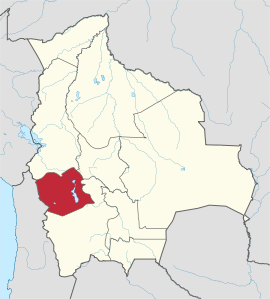 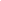 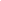 Ciudad Capital: OruroSuperficie: 53.588 Km2Población: 494.587 habitantes (2012)Gobernador Víctor Hugo Vásquez MamaniPrincipales actividades económicas:El PBI per cápita fue en 2011, de USD 3.125 en Oruro. Su producto provino en mayor medida del sector minero (35,81%) que explota estaño, plomo y plata tradicionalmente en la región. Del sector minero de bajo valor agregado de cobre, wolfran, antimonio, zinc, azufre, bórax y litio depende gran parte de la economía y el 18% de las fuentes de trabajo del departamento (2010). Esta actividad era seguida muy de lejos por los Servicios de la Administración Pública (14,0%), Transporte, Almacenamiento y Comunicaciones (10,3%), Industria Manufacturera - fabricación de calzados, jabones, pastas alimenticias, molineras, ladrillos y cerámica fina para construcciones- (7,6%) y el Comercio (6,7%), entre los más importantes. La agricultura local produce papa, quinua, oca, haba, cebada y algunas verduras, y también se cría ganado ovino, bovino, equino, porcino y camélido.En los últimos años, el sector energético y minero ha caído considerablemente por lo que la principal actividad es la acaparada por la administración pública, seguida por la construcción y la producción gasística y petrolera ocupó el tercer lugar. Luego se ubicaron servicios como el de transportes, las comunicaciones, y los financieros. En tercer lugar se posicionaron la agricultura y la manufacturas, el sector de minerales, comercial y de restaurantes y hoteles.Principales exportaciones:La minería también es el principal foco de exportación dentro de los 49 productos orureños vendidos en el exterior. El valor de las exportaciones de 2015, se distribuyeron en un 43,60% en Estaño, seguido del 20,54% de la Quinua. Luego se posicionan el Zinc (15,40%), la Plata (12,72%) y Oro (1,78%) entre otros minerales.Los mercados de destino a los que se provee son E.E.U.U. (38,91%), China (18,73%), Japón (16,77%), Países Bajos (7,51%) y Canadá (2,75%), entre otros.Principales cadenas productivas:Dentro de las principales cadenas productivas de la zona; debemos mencionar las mineras. Luego las de camélidos, la lechera de altura, algodón y quinoa; han recibido gran apoyo por parte del Estado. Éste también ha impulsado la creación de un cluster turístico y de una empresa de producción de cartón.Estructura económica:Según el registro de comercio que administra Fundempresa, en el año 2014 9.094 empresas estaban inscritas en el departamento de Oruro, lo que implica un considerable 14,8% más que las registradas el año 2013 pero que es menor al experimentado por la base empresarial del país (17,2%). El número de empresas registradas en Oruro, equivalieron a finales del pasado año al 6,3% del total de empresas registradas en el país, que situaba a Oruro como el cuarto departamento con más empresas, solamente por detrás de los departamentos fuera del eje central.En 2014, el sector primario acumuló el 28% del PBI, mientras el sector secundario el 22% y los servicios, un 50%. Indicadores de referenciaIndicadorValorAñoFuenteEducaciónTasa de Alfabetismo (Población 15 años y más)92,53%2013INEBSaludMortalidad Infantil(cada 1.000 nacidos)3132008INEBEmpleoPEA225.8612012INEBPBIParticipación  en el PBI nacional4,90%2013INEBExportacionesValor de exportaciones anuales (en US$)480.154.9262015IBCEIDHÍndice de Desarrollo Humano0.6222013PNUDPobrezaPorcentaje de Pobreza47%2012INEBEstructura económicaCantidad de empresas14.3372016FUNDEMPRESA